FOR IMMEDIATE RELEASEDECEMBER 03, 2019ANDERSON EAST AND FOY VANCE ANNOUNCE 12 ROUNDS TOURTAKING THE STAGE TOGETHER, STRIPPED DOWNTICKETS ON SALE THIS FRIDAY AT 10:00AM LOCAL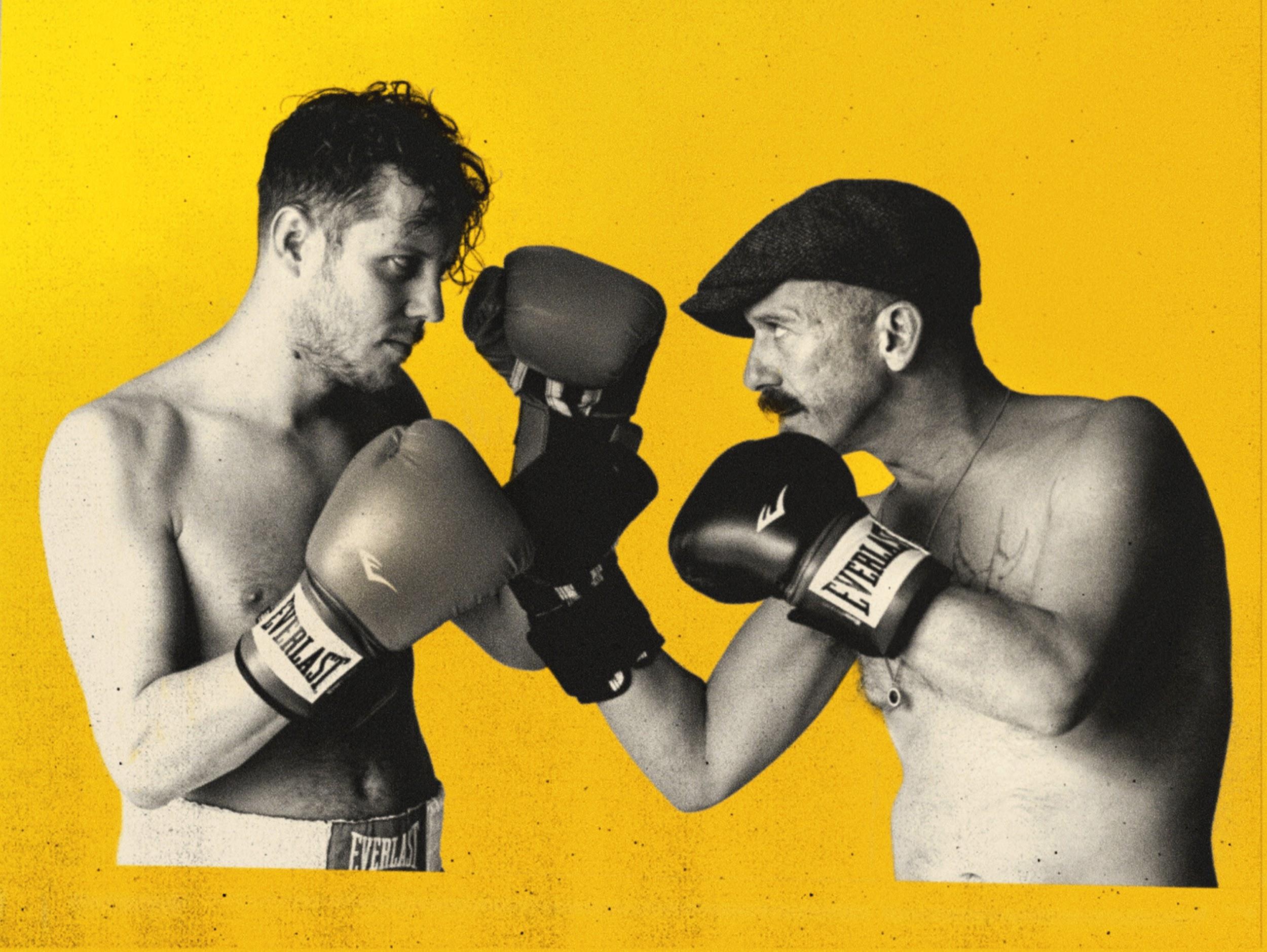 Equally brash, bold and entirely uncompromising in their respective artistry, Nashville-based singer/songwriter Anderson East and Northern Irish singer/songwriter Foy Vance have announced the stripped-down and double-billed “12 Rounds Tour”. The 19-date trek will see duo share the stage, swap songs, cover each other’s tunes, and likely hurl a friendly insult or two. “The 12 Rounds Tour” will kick off in Knoxville, TN on February 19, 2020, and wrap in Cincinnati, OH on March 15, 2020. Pre-sale tickets for the tour will be available starting tomorrow, December 4, and general tickets will go on sale this Friday, December 6, at 10:00am local time HERE. Having made fast friends more than a decade ago when the pair met backstage at the Edmonton Folk Festival, and within minutes, East joined Vance onstage for his set, the two men have kept close tabs on one another ever since. “And I always thought, if I ever got a chance to do something with him I’d love to make it happen,” says Vance. Earlier this year, East floated the possibility of touring together, and Vance immediately signed on. “Man, I’d love to do something outside of my normal wheelhouse, be a bit more creative, strip it back a bit,” East recalls thinking upon bringing the idea to Vance. Earlier this year, GRAMMY®-nominated Anderson East released his first-ever live album Alive In Tennessee, via Low Country Sound/Elektra.  Recorded at Nashville’s famed Ryman Auditorium during his sold out Encore World Tour, Alive In Tennessee captures all the energy and excitement of East’s acclaimed live performances, highlighted by electrifying renditions of songs from his 2015 Low Country Sound/Elektra debut album, Delilah, as well as the complete tracklisting from last year’s breakthrough Encore, including “This Too Shall Last,” “Girlfriend,” “King For A Day”,  and “All On My Mind,” which earned a GRAMMY® nomination for “Best American Roots Performance.”  The release of Encore was preceded by a series of breakout years for East following his widely praised debut album, Delilah. In addition to “Jimmy Kimmel Live!,” “Ellen,” and “The Late Show with Stephen Colbert,” East has also performed on “TODAY,” “Late Night with Seth Meyers,” “CBS This Morning Saturday” and Daryl Hall’s “Live from Daryl’s House” and has lent his talents to several notable projects. He’s been featured on Dave Cobb’s Southern Family compilation, contributed a song to Brandi Carlile’s Cover Stories LP and crafted the original song, “What Would It Take,” for the Fifty Shades Darker soundtrack. Foy Vance just wrapped US and UK/IE tours in support of his two new companion albums From Muscle Shoals and To Memphis, released this summer via Ed Sheeran’s Gingerbread Man Records/Elektra. While digging through demo tracks, he came across a handful of songs he had labeled ‘Soul’ that provided the genesis for From Muscle Shoals, and ‘Americana’ that formed the basis of To Memphis. Foy recently shared stunning performance clips of songs including “You Love Are My Only” and “Pain Never Hurt Me Like Love” from FAME Studios in Muscle Shoals, AL, and “I Won’t Let You Fall” and “Malibu Jane” from Memphis TN’s Sun Studios. Vance will release a new studio album in 2020, a more traditional follow-up to The Wild Swan, which contained the BBC Radio 2 playlisted singles “Coco”, “Upbeat Feelgood”, and “Noam Chomsky Is A Soft Revolution”, and saw Vance perform on “TODAY” and “The Late Late Show with James Corden”. Vance’s previous album, Joy Of Nothing, won the inaugural Northern Ireland Music Prize for best album in 2013.12 Rounds TourFebruary 19, 2020 - Knoxville, TN - Bijou TheatreFebruary 21, 2020 - Chattanooga, TN - Walker TheatreFebruary 22, 2020 - Charlotte, NC - McGlohon Theater at Spirit SquareFebruary 24, 2020 - Charleston, SC - Charleston Music HallFebruary 25, 2020 - Athens, GA - Georgia TheatreFebruary 26, 2020 - Florence, AL - Shoals Community TheatreFebruary 28, 2020 - Dallas, TX - Granada TheaterFebruary 29, 2020 - Houston, TX - The Heights TheaterMarch 01, 2020 - Jackson, MS - Duling HallMarch 03. 2020 - Kansas City, MO - Madrid TheatreMarch 04, 2020 - St. Louis, MO - The Sheldon Concert HallMarch 06, 2020 - Minneapolis, MN - The Cedar Cultural CenterMarch 07, 2020 - East Moline, IL - The Rust BeltMarch 08, 2020 - Chicago, IL - Thalia HallMarch 10, 2020 - Indianapolis, IN - The VogueMarch 11, 2020 - Lexington, KY - Kentucky TheatreMarch 13, 2020 - Louisville, KY - Old Forester’s Paristown HallMarch 14, 2020 - Columbus, OH - Newport Music HallMarch 15, 2020 - Cincinnati, OH - Bogart’s12ROUNDSTOUR.COMCONNECT WITH ANDERSON EASTANDERSONEAST.COMTWITTERFACEBOOKYOUTUBEINSTAGRAMCONNECT WITH FOY VANCEFOYVANCE.COMTWITTERFACEBOOKYOUTUBEINSTAGRAMPRESS CONTACTS:Glenn Fukushima (Anderson East)GlennFukushima@elektra.com Collin Citron (Foy Vance)CollinCitron@Elektra.comSydney Worden (Tour)SydneyWorden@Elektra.com 